                            Rutherglen Bowling Club Inc.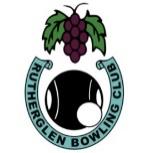 Executive Committee Meeting MinutesOctober 10th, 2022Welcome:	President Christine declared the meeting open at 4:00 pm Attendance:	Mat Andison, John Crossman, Christine Flanagan, Barbara McCleave, Marie Nesbitt, Ross Rankin, Lyn Scown.Apologies:	Minutes:	The Minutes of the previous meeting have been distributed. President Christine asked those present at the previous meeting if the Minutes were a true and accurate record of that meeting. Moved M Andison, Seconded J Crossman: that the Minutes as presented be accepted. Carried.Business arising from the Minutes:Secretary Ross is still to meet with a cleaner. He expects to see her tomorrow or Thursday this week.Erica Miller spent quite a lot of time at the club this today setting up our new EFTPOS system. She is donating her Square system to the club. At some stage we should consider some form of payment for her services. Some bar staff training will be required in the next few weeks. Moved L Scown , Seconded M Nesbitt , that we purchase a new Printer Operated Till to work the new system. Carried.Signage is being constructed.No quotes as yet for shade between the greens and water main into clubhouse.Treasurer’s Report:The Treasurer tabled the financial report which detailed a sound financial position.Moved B McCleave, Seconded M Andison: that the financial report be accepted. Carried.Business Arising from the Treasurer’s Report:All those sponsors who have been invoiced have paid.There are only a few members still to pay their subscriptions.Correspondence:Inward Correspondence from:13/9 BowlsLink: clearance application received for Shawn McMahon from Tallygaroopna BC to Rutherglen BC.14/9 Marshall Batteries Corowa: advising of sponsorship payment 14/9 Senator Bridgette McKenzie: advising of grant opportunities15/9 Noel Murrell (O&M Pennant Coordinator): listing club contacts for pennant results 18/9 Noel Murrell (O&M Pennant Coordinator): amended pennant draws19/9 O&M Match Committee: selection guidelines for O&M representative teams19/9 O&M Match Committee: entry forms for State events21/9 Sport & Recreation: advising of round 5 of Active Kids vouchers22/9 Noel Murrell (O&M Pennant Coordinator): midweek pennant draw amendment22/9 Graham Moore (O&M Secretary): confirmation of delegates meeting on Oct 2nd23/9 Ag n Vet: advising of sponsorship payment27/9 Emily Voigt (DEWLP): information re new solar system upgrade28/9 Lance Symons: feedback from President and Secretaries meeting.29/9 Graham Moore (O&M Secretary): delegates meeting agenda3/10 Amanda James (Bowls Vic): notice of clearance waiting to be approved6/10 Noel Murrell (O&M Pennant Coordinator): withdrawal of Milawa from Weekend B17/10 BowlsLink: advising that Eloise Seymour’s clearance has been approved10/10 Square: advising that bank verification is in progress Outward Correspondence to:13/9 Adrian Pantling: thanking him for his services and accepting the terms of the new service agreement he has sent us.13/9 Shawn McMahon: letter of welcome15/9 Noel Murrell (O&M Pennant Coordinator): advising our pennant contacts23/9 Estelle Mann: condolence cardMoved M Nesbitt, Seconded L Scown : that the inward correspondence be received and outward correspondence be approved. CarriedBusiness Arising from Correspondence:Reports:	The following reports were either tabled or verbally presented:Greens Report:Greenkeeper John Crossman gave a detailed verbal report on the current state of the greens. Match Sub-Committee / Tournament Sub-Committee:Committee Chair Glenice Campbell submitted a detailed written report. Catering Sub-Committee:A new power board is needed for the fridges in the kitchen. Committee Chair Lyn Scown to prepare a roster for assistance in the kitchen..Bar Report:Bar Manager John reported that all is well. The new EFTPOS will automatically adjust for Happy Hour. More stock will be purchased this coming week.Sponsorship:Secretary Ross to meet the new hardware owners in relation to a possible sponsorship arrangement.Grounds and maintenance:DEWLP require us to submit a response in relation to the new battery system. Response documents have been forwarded to John Ross as it is the RBC Reserve Committee of Management that is required to do this.The leaking water pipe near No 2 green still needs attention. Greenkeeper John to action this.A cover for the new battery is needed. Peter Nesbitt to be approached to construct it.Midweek Selection Committee:Midweek Chair Marie reported that the committee will meet tomorrow.Weekend Selection Committee:Weekend Chair Ian asked for some clarification re the selection of unfinancial members. Moved L Scown, Seconded M Nesbitt; that only fully paid up members, or those approved to pay their membership in instalments, be considered for selection for both midweek and weekend pennant teams. At least one instalment of 25% must have been made to be considered for selection and full payment must be made by November 30th. Carried.O&M Delegates:President Christine gave a report from the meeting held at Wangaratta BC on Sunday, October 2nd. She reported that: BCIB insurers are not the cheapest although are the preferred provider of Bowls Vic.Make sure you get a confirmation email from BowlsLink when you enter state events.Pennant score cards need to be kept for the seasonThere will be no promotion to A3 for teams in the weekend A4 section this season and no B division team will be promoted into A4. This is because the A3 section has 9 teams and needs to be reduced to 8 for season 2023-24.Bowls Australia are developing an app may eventually be used to replace scorecards.Club pennant managers are to be submitted to Noel Murrell. (Done)The new system of entering State events via BowlsLink means that there will be possibility of late entries being accepted.Coaching, umpiring and measuring courses are available on line.Moved B McCleave, Seconded M Andison: that the reports be accepted. Carried.Membership:General Business:A roster or private contractor is needed to mow the surrounds of the green. 		A new key box is needed. John Crossman to investigate.		A new battery is needed for the rider mower. Purchase from Marshall Batteries Corowa, approved		The Secretary to arrange for the fridges in the kitchen to be professionally cleaned A new printer is needed. Moved C Flanagan, Seconded J Crossman; that we purchase a new printer. CarriedThere was some discussion about our insurance policy. It was agreed that we remain with Edgewise brokers.An issue might arise with last season’s outstanding club events as wet weather and unavailability may impact on the Match Committee’s ultimatum to play them by this Friday.There have been two requests for club hire and barefoot bowls. The first is for Nov 5th at 10:30 am and a Nestle group from 6:30 to 8:30 on Nov 27th. Moved C Flanagan, Seconded B McCleave; that these two group events be accepted. Carried.Meeting Closed: 5:25 pmNext Meeting: Monday, November 14th at 4:00 pm.